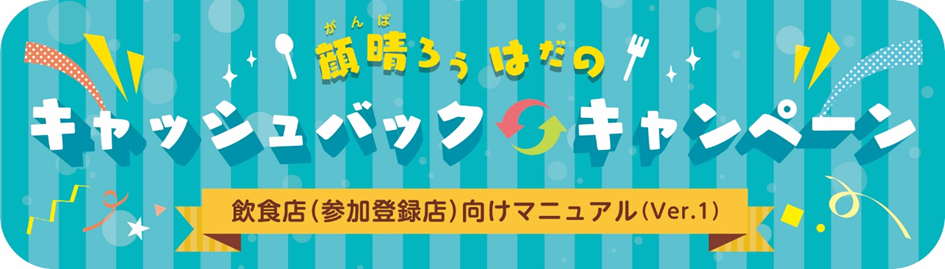 「顔晴ろうはだのキャッシュバックキャンペーン」は、新型コロナウイルス感染症の影響により、市民生活に閉そく感が漂う中、流行の収束と新しい生活様式による感染防止のもと、経済活動を緩やかに取り戻すため、消費者応援・地域消費喚起策として実施する事業です。４人以上のグループで１人平均４，０００円以上のお支払いをしたお客様に同席者１人につき、１，０００円をキャッシュバックするキャンペーンです。市民は、外出の自粛を余儀なくされ、卒業や入学のお祝い、謝恩会や歓送迎会をはじめ、多くの方々と喜びや感謝、悲しみを分かち合うアニバーサリーイベントを中止せざるを得ませんでした。そこで、ぜひこの事業をきっかけにあなたのお店で失った機会を取り戻していただきましょう。キャッシュバックは５万人に到達次第終了です。ポスターなどお店に設置するための販促物品もお届けします。販売促進、店舗・商品のPRの機会として、別紙のマニュアルをよく理解したうえ、ぜひ御参加ください。キャッシュバックの大きな３つの効果！▼効果１⇒　１，０００円キャッシュバックで４倍、５倍の資金が市内で流通 お客様１人当たり４，０００円以上の支払いで総額２億円以上が市内に流通します。▼効果２⇒　お店の販売促進、店舗・商品のPRの絶好の機会登録店はチラシやホームページで紹介します。お店の宣伝の機会としてご利用ください。▼効果３⇒　市民の外出促進により飲食のみならず小売りへの波及効果も期待飲食だけでなく、お店で支払う商品、生花などの代金も対象。近隣店の商品を含めた専用のコースの設定などは、お店のアイデア次第■キャンペーンの実施方法など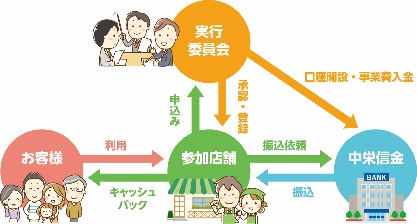 １　実施主体顔晴ろうはだのキャッシュバックキャンペーン実行委員会２　取扱店申込　顔晴ろうはだのキャッシュバックキャンペーン参加申込書兼誓約書（裏面）を実行委員会へ提出してください。７月３１日（金）までにお申込みいただきますと、市民へ配布する登録店一覧に掲載いたします。８月以後でも随時受付をいたしますが、取扱店としての周知はホームページのみとなります。３　登録できる店舗（参加資格）市内で飲食サービスを提供する店舗、事業所(1)　この事業の趣旨を理解し、不正防止その他の事項について誓約すること。(2)　神奈川県が行うＬＩＮＥコロナお知らせシステムに登録し、新型コロナウイルス感染防止の対策に取り組んでいること。４　事務手数料等登録手数料、事務手数料、換金手数料、換金時の口座振込手数料などの費用負担はありません。ただし、登録店により、キャッシュバック金額を一時的に立て替えることを前提とします。５　キャッシュバックの概要(1)キャッシュバック額　１人当たり１，０００円（延べ５万人分）(2)要件　４人以上のグループで１人平均４，０００円以上の支払い(3)期間　令和２年８月２０日（木）～ ５万人到達次第終了（１０月中旬見込み）　(4)方法　お客様の会計時に、申請書に署名をもらい、専用封筒に現金と申請書（控）を同封し、お客様に手渡す。６　立替金の請求方法申請書と振込依頼票を中栄信用金庫本店又は市内の支店に持参し、任意の口座に振込を依頼してください。平日の窓口営業時間内であればいつでも依頼できます。ろうはだのキャッシュバックキャンペーン参加申込書兼誓約書顔晴ろうはだのキャッシュバックキャンペーン実行委員会　宛当店（事業所）は、顔晴ろうはだのキャッシュバックキャンペーンの趣旨を理解し、それに賛同して、参加店として申し込みます。申込みに当たっては、次の事項について誓約及び承諾します。（□にレ点を記載してください。）□１　架空取引による給付金の受領その他不正な行為はいたしません。□２　破産法第18条又は第19条に基づく破産手続開始の申し立てがなされていません。□３　役員等が「暴力団員による不当な行為の防止等に関する法律」第2条に規定する暴力団、暴力団員又は暴力団員と社会的に非難されるべき関係を有している事業者ではありません。□４　実行委員会が事業委託する事業者へ下記情報を提供することを承諾します。□５　虚偽等が判明した場合は、キャッシュバックした全額を自己で負担するとともに相応の処罰（詐欺罪等）を受けることを承諾します。　　　年　　　月　　　日※ご記入いただいた情報は、適切に管理するとともに本事業遂行の目的以外には使用しません。申込み及び問合せＦＡＸ、Ｅメール、郵送、持参のいずれかの方法でお申し込みください。顔晴ろうはだのキャッシュバックキャンペーン実行委員会事務局〒257-8588　秦野市平沢２５５０－１　秦野商工会議所内ＴＥＬ　０４６３－８１－１３５５ＦＡＸ　０４６３－８２－０２７３E-mail:info@hadano-cci.or.jpフリガナ店舗名（店舗紹介に使用する名称）店舗所在地〒〒〒〒代表者氏名印印担当者氏名（代表者と同一の場合は不要）電話番号ＦＡＸメールアドレスホームページＵＲＬ営業時間客席数休業日分　類(店舗紹介に使用する分類)□レストラン　　□和食店　　□洋食店　　□中華料理店　　□カフェ□大衆食堂　　□居酒屋　　□バー、スナック　　□ホテル、旅館　□デリバリー、仕出し、ケータリング□レストラン　　□和食店　　□洋食店　　□中華料理店　　□カフェ□大衆食堂　　□居酒屋　　□バー、スナック　　□ホテル、旅館　□デリバリー、仕出し、ケータリング□レストラン　　□和食店　　□洋食店　　□中華料理店　　□カフェ□大衆食堂　　□居酒屋　　□バー、スナック　　□ホテル、旅館　□デリバリー、仕出し、ケータリング□レストラン　　□和食店　　□洋食店　　□中華料理店　　□カフェ□大衆食堂　　□居酒屋　　□バー、スナック　　□ホテル、旅館　□デリバリー、仕出し、ケータリング神奈川県感染防止対策取組書　神奈川県感染防止対策取組書　発行日　　　月　　　日（神奈川県LINEコロナお知らせシステム掲示）発行日　　　月　　　日（神奈川県LINEコロナお知らせシステム掲示）発行日　　　月　　　日（神奈川県LINEコロナお知らせシステム掲示）ＨＰ掲載画像の提出方法ＨＰ掲載画像の提出方法□Ｅメールで送付　□ＣＣＩナビから転用　□データ持参　□掲載なし□Ｅメールで送付　□ＣＣＩナビから転用　□データ持参　□掲載なし□Ｅメールで送付　□ＣＣＩナビから転用　□データ持参　□掲載なし